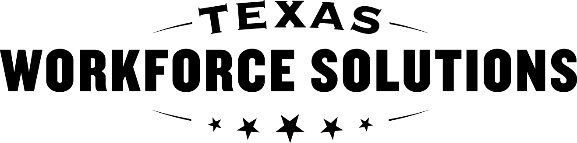 Texas Workforce CommissionVocational Rehabilitation ServicesWork Experience Services Referral  Texas Workforce CommissionVocational Rehabilitation ServicesWork Experience Services Referral  Texas Workforce CommissionVocational Rehabilitation ServicesWork Experience Services Referral  Texas Workforce CommissionVocational Rehabilitation ServicesWork Experience Services Referral  Texas Workforce CommissionVocational Rehabilitation ServicesWork Experience Services Referral  Texas Workforce CommissionVocational Rehabilitation ServicesWork Experience Services Referral  Texas Workforce CommissionVocational Rehabilitation ServicesWork Experience Services Referral  Instructions:  Refer to the VR Standards for Providers for additional details.  Complete the form electronically, answering all questions.  Before faxing, emailing encrypted, or mailing to the provider, review this form to ensure that all questions have been answered.   Note: The TWS-VR staff collects the information and completes all sections of this form.  Instructions:  Refer to the VR Standards for Providers for additional details.  Complete the form electronically, answering all questions.  Before faxing, emailing encrypted, or mailing to the provider, review this form to ensure that all questions have been answered.   Note: The TWS-VR staff collects the information and completes all sections of this form.  Instructions:  Refer to the VR Standards for Providers for additional details.  Complete the form electronically, answering all questions.  Before faxing, emailing encrypted, or mailing to the provider, review this form to ensure that all questions have been answered.   Note: The TWS-VR staff collects the information and completes all sections of this form.  Instructions:  Refer to the VR Standards for Providers for additional details.  Complete the form electronically, answering all questions.  Before faxing, emailing encrypted, or mailing to the provider, review this form to ensure that all questions have been answered.   Note: The TWS-VR staff collects the information and completes all sections of this form.  Instructions:  Refer to the VR Standards for Providers for additional details.  Complete the form electronically, answering all questions.  Before faxing, emailing encrypted, or mailing to the provider, review this form to ensure that all questions have been answered.   Note: The TWS-VR staff collects the information and completes all sections of this form.  Instructions:  Refer to the VR Standards for Providers for additional details.  Complete the form electronically, answering all questions.  Before faxing, emailing encrypted, or mailing to the provider, review this form to ensure that all questions have been answered.   Note: The TWS-VR staff collects the information and completes all sections of this form.  Instructions:  Refer to the VR Standards for Providers for additional details.  Complete the form electronically, answering all questions.  Before faxing, emailing encrypted, or mailing to the provider, review this form to ensure that all questions have been answered.   Note: The TWS-VR staff collects the information and completes all sections of this form.  Instructions:  Refer to the VR Standards for Providers for additional details.  Complete the form electronically, answering all questions.  Before faxing, emailing encrypted, or mailing to the provider, review this form to ensure that all questions have been answered.   Note: The TWS-VR staff collects the information and completes all sections of this form.  Instructions:  Refer to the VR Standards for Providers for additional details.  Complete the form electronically, answering all questions.  Before faxing, emailing encrypted, or mailing to the provider, review this form to ensure that all questions have been answered.   Note: The TWS-VR staff collects the information and completes all sections of this form.  Provider Chosen by the Customer for Work Experience Services   Provider Chosen by the Customer for Work Experience Services   Provider Chosen by the Customer for Work Experience Services   Provider Chosen by the Customer for Work Experience Services   Provider Chosen by the Customer for Work Experience Services   Provider Chosen by the Customer for Work Experience Services   Provider Chosen by the Customer for Work Experience Services   Provider Chosen by the Customer for Work Experience Services   Provider Chosen by the Customer for Work Experience Services   Provider name:      Provider name:      Provider name:      Provider name:      Provider name:      Provider name:      Provider name:      Provider name:      Provider name:      Email address:      Email address:      Email address:      Email address:      Email address:      Email address:      Email address:      Email address:      Email address:      Provider phone number: (   )      Provider phone number: (   )      Provider phone number: (   )      Provider phone number: (   )      Provider phone number: (   )      Provider fax number: (   )      Provider fax number: (   )      Provider fax number: (   )      Provider fax number: (   )      Customer’s Identification Information   Customer’s Identification Information   Customer’s Identification Information   Customer’s Identification Information   Customer’s Identification Information   Customer’s Identification Information   Customer’s Identification Information   Customer’s Identification Information   Customer’s Identification Information   Customer name:       Customer name:       Customer name:       Customer name:       Customer name:       Customer name:       Customer name:       Customer name:       Customer name:       Case ID:      Case ID:      Case ID:      Case ID:      Case ID:      Date of birth:      Date of birth:      Date of birth:      Date of birth:      Street address (include apartment number, if any):Street address (include apartment number, if any):Street address (include apartment number, if any):Street address (include apartment number, if any):Street address (include apartment number, if any):Street address (include apartment number, if any):Street address (include apartment number, if any):Street address (include apartment number, if any):Street address (include apartment number, if any):City:       City:       City:       City:       State:      State:      State:      ZIP code:      ZIP code:      Primary contact number: (   )      Primary contact number: (   )      Primary contact number: (   )      Primary contact number: (   )      Secondary contact number: (   )      Secondary contact number: (   )      Secondary contact number: (   )      Secondary contact number: (   )      Secondary contact number: (   )      Email address:      Email address:      Email address:      Email address:      Email address:      Email address:      Email address:      Email address:      Email address:      Customer’s disability:      Customer’s disability:      Customer’s disability:      Customer’s disability:      Customer’s disability:      Customer’s disability:      Customer’s disability:      Customer’s disability:      Customer’s disability:      Customer Guardian   Customer Guardian   Customer Guardian   Customer Guardian   Customer Guardian   Customer Guardian   Customer Guardian   Customer Guardian   Customer Guardian   Does the customer have a guardian?   No   Yes; If yes record the contact information below.Does the customer have a guardian?   No   Yes; If yes record the contact information below.Does the customer have a guardian?   No   Yes; If yes record the contact information below.Does the customer have a guardian?   No   Yes; If yes record the contact information below.Does the customer have a guardian?   No   Yes; If yes record the contact information below.Does the customer have a guardian?   No   Yes; If yes record the contact information below.Does the customer have a guardian?   No   Yes; If yes record the contact information below.Does the customer have a guardian?   No   Yes; If yes record the contact information below.Does the customer have a guardian?   No   Yes; If yes record the contact information below.Name:      Name:      Name:      Name:      Name:      Name:      Name:      Name:      Name:      Phone:          Email:      Email:      Email:      Email:      Email:      Email:      Email:      Email:      Alternate Contact Person Identification Information   Alternate Contact Person Identification Information   Alternate Contact Person Identification Information   Alternate Contact Person Identification Information   Alternate Contact Person Identification Information   Alternate Contact Person Identification Information   Alternate Contact Person Identification Information   Alternate Contact Person Identification Information   Alternate Contact Person Identification Information   Alternate contact name:      Alternate contact name:      Alternate contact name:      Alternate contact name:      Alternate contact name:      Alternate contact name:      Alternate contact name:      Alternate contact name:      Alternate contact name:      Relation to the customer:      Relation to the customer:      Relation to the customer:      Relation to the customer:      Relation to the customer:      Relation to the customer:      Relation to the customer:      Relation to the customer:      Relation to the customer:      Primary contact number: (   )      Primary contact number: (   )      Primary contact number: (   )      Primary contact number: (   )      Secondary contact number: (   )      Secondary contact number: (   )      Secondary contact number: (   )      Secondary contact number: (   )      Secondary contact number: (   )      Email address:      Email address:      Email address:      Email address:      Email address:      Email address:      Email address:      Email address:      Email address:      Additional Information Provided by Vocational Rehabilitation Services at Referral   Additional Information Provided by Vocational Rehabilitation Services at Referral   Additional Information Provided by Vocational Rehabilitation Services at Referral   Additional Information Provided by Vocational Rehabilitation Services at Referral   Additional Information Provided by Vocational Rehabilitation Services at Referral   Additional Information Provided by Vocational Rehabilitation Services at Referral   Additional Information Provided by Vocational Rehabilitation Services at Referral   Additional Information Provided by Vocational Rehabilitation Services at Referral   Additional Information Provided by Vocational Rehabilitation Services at Referral   Select all that apply.  Select all that apply.  Select all that apply.  Select all that apply.  Select all that apply.  Select all that apply.  Select all that apply.  Select all that apply.  Select all that apply.    IPE copy  IPE copy  IPE copy  IPE copy  School records  School records  School records  School records  Case notes   Results of career exploration   Results of career exploration   Results of career exploration   Results of career exploration   Person Center Plan  Person Center Plan  Person Center Plan  Person Center Plan  Vocational testing  Medical and/or psychological reports   Medical and/or psychological reports   Medical and/or psychological reports   Medical and/or psychological reports   Functional Capacity Exam results  Functional Capacity Exam results  Functional Capacity Exam results  Functional Capacity Exam results  Functional Capacity Exam results  Other:        Other:        Other:        Other:        Other:        Other:        Other:        Other:        Other:      Counselor Contact Information   Counselor Contact Information   Counselor Contact Information   Counselor Contact Information   Counselor Contact Information   Counselor Contact Information   Counselor Contact Information   Counselor Contact Information   Counselor Contact Information   Counselor’s name:       Counselor’s name:       Counselor’s name:       Counselor’s name:       Counselor’s name:       Counselor’s name:       Counselor’s name:       Counselor’s name:       Counselor’s name:       Counselor’s primary office:      Counselor’s primary office:      Counselor’s primary office:      Counselor’s primary office:      Counselor’s primary office:      Counselor’s primary office:      Counselor’s primary office:      Counselor’s primary office:      Counselor’s primary office:      Counselor’s office street address (include suite number, if any):Counselor’s office street address (include suite number, if any):Counselor’s office street address (include suite number, if any):Counselor’s office street address (include suite number, if any):Counselor’s office street address (include suite number, if any):Counselor’s office street address (include suite number, if any):Counselor’s office street address (include suite number, if any):Counselor’s office street address (include suite number, if any):Counselor’s office street address (include suite number, if any):City:       City:       City:       State:      State:      State:      ZIP code:      ZIP code:      ZIP code:      Counselor’s primary contact number:(   )      Counselor’s primary contact number:(   )      Counselor’s primary contact number:(   )      Counselor’s secondary contact number:(   )      Counselor’s secondary contact number:(   )      Counselor’s secondary contact number:(   )      Counselor’s secondary contact number:(   )      Counselor’s secondary contact number:(   )      Counselor’s secondary contact number:(   )      Email address:      Email address:      Email address:      Email address:      Email address:      Email address:      Email address:      Email address:      Email address:      Rehabilitation Assistant Contact Information Rehabilitation Assistant Contact Information Rehabilitation Assistant Contact Information Rehabilitation Assistant Contact Information Rehabilitation Assistant Contact Information Rehabilitation Assistant Contact Information Rehabilitation Assistant Contact Information Rehabilitation Assistant Contact Information Rehabilitation Assistant Contact Information RA’s name:       RA’s name:       RA’s name:       RA’s name:       RA’s name:       RA’s name:       RA’s name:       RA’s name:       RA’s name:       RA’s contact number:(   )      RA’s contact number:(   )      RA’s contact number:(   )      RA’s contact number:(   )      RA’s fax number:(   )      RA’s fax number:(   )      RA’s fax number:(   )      RA’s fax number:(   )      RA’s fax number:(   )      Email address:      Email address:      Email address:      Email address:      Email address:      Email address:      Email address:      Email address:      Email address:      Referral for Work Experience Placement Referral for Work Experience Placement Referral for Work Experience Placement Referral for Work Experience Placement Referral for Work Experience Placement Referral for Work Experience Placement Referral for Work Experience Placement Referral for Work Experience Placement Referral for Work Experience Placement Note:  VR counselor approves how Work Experience Placement will be conducted on the VR1601, Work Experience Plan and Placement Report  Note:  VR counselor approves how Work Experience Placement will be conducted on the VR1601, Work Experience Plan and Placement Report  Note:  VR counselor approves how Work Experience Placement will be conducted on the VR1601, Work Experience Plan and Placement Report  Note:  VR counselor approves how Work Experience Placement will be conducted on the VR1601, Work Experience Plan and Placement Report  Note:  VR counselor approves how Work Experience Placement will be conducted on the VR1601, Work Experience Plan and Placement Report  Note:  VR counselor approves how Work Experience Placement will be conducted on the VR1601, Work Experience Plan and Placement Report  Note:  VR counselor approves how Work Experience Placement will be conducted on the VR1601, Work Experience Plan and Placement Report  Note:  VR counselor approves how Work Experience Placement will be conducted on the VR1601, Work Experience Plan and Placement Report  Note:  VR counselor approves how Work Experience Placement will be conducted on the VR1601, Work Experience Plan and Placement Report   N/A - Work Experience Placement is not being purchased for the customer.  VR Counselor, school or other resource will arrange the Work Experience Placement.   N/A - Work Experience Placement is not being purchased for the customer.  VR Counselor, school or other resource will arrange the Work Experience Placement.   N/A - Work Experience Placement is not being purchased for the customer.  VR Counselor, school or other resource will arrange the Work Experience Placement.   N/A - Work Experience Placement is not being purchased for the customer.  VR Counselor, school or other resource will arrange the Work Experience Placement.   N/A - Work Experience Placement is not being purchased for the customer.  VR Counselor, school or other resource will arrange the Work Experience Placement.   N/A - Work Experience Placement is not being purchased for the customer.  VR Counselor, school or other resource will arrange the Work Experience Placement.   N/A - Work Experience Placement is not being purchased for the customer.  VR Counselor, school or other resource will arrange the Work Experience Placement.   N/A - Work Experience Placement is not being purchased for the customer.  VR Counselor, school or other resource will arrange the Work Experience Placement.   N/A - Work Experience Placement is not being purchased for the customer.  VR Counselor, school or other resource will arrange the Work Experience Placement.  Work Experience Service—Plan Meeting  Work Experience Service—Plan Meeting  Work Experience Service—Plan Meeting  Work Experience Service—Plan Meeting  Work Experience Service—Plan Meeting  Work Experience Service—Plan Meeting  Work Experience Service—Plan Meeting  Work Experience Service—Plan Meeting  Work Experience Service—Plan Meeting  Date:      Date:      Date:      Date:      Date:      Time:      Time:      Time:      Time:      Location:      Location:      Location:      Location:      Location:      Location:      Location:      Location:      Location:      Referral for Work Experience Training Referral for Work Experience Training Referral for Work Experience Training Referral for Work Experience Training Referral for Work Experience Training Referral for Work Experience Training Referral for Work Experience Training Referral for Work Experience Training Referral for Work Experience Training  N/A - Work Experience Training is not anticipated is unknown or at referral.  If work Experience Training added at later date, a new VR1600 will need to be completed.  N/A - Work Experience Training is not anticipated is unknown or at referral.  If work Experience Training added at later date, a new VR1600 will need to be completed.  N/A - Work Experience Training is not anticipated is unknown or at referral.  If work Experience Training added at later date, a new VR1600 will need to be completed. Customer’s Work Experience Site Customer’s Work Experience Site Customer’s Work Experience Site  N/A - Work Experience Training work site unknown at referral. N/A - Work Experience Training work site unknown at referral. N/A - Work Experience Training work site unknown at referral.Company name:      Company name:      Company name:      Street address (include suite number, if any):Street address (include suite number, if any):Street address (include suite number, if any):City:      State:      ZIP code:      Contact person’s name: Contact person’s title: Contact person’s title: Contact person’s phone number: (   )      Contact person’s email: Contact person’s email: Training Facts   Work Experience Training can be provided:  In a group setting (maximum of four customers for each trainer)   In an individual setting (one trainer to one customer) A combination of group and individual settings       In person training       Remote training Note: For remote service delivery, the first training session must be held in person, at or away from the jobsite, to evalutate the customer’s and employer’s training needs and to set-up necessary equipment and software to facilitate remote service delivery.  Goals to be addressed in the Work Experience Training      Instructions:   In the first column below, select the goal identified for the customer. If the goal is selected for the customer, the counselor individualizes the goal  by entering information in the “Potential Areas of Focus” section of each goal.   Note: Work Experience Training services must address the goals listed in this form.   Yes NoEvaluate and make recommendations for support and training needs, accommodations, adaptive equipment, and job aids to ensure safe and efficient performance by the customer at the work experience’s site.   Yes NoPotential Areas of Focus:       Yes NoAssist the customer in learning hard and soft skills necessary to meet the work experience site’s expectations.  Yes NoPotential Areas of Focus:       Yes NoIdentify performance issues and implement a plan of action to improve performance of the customer.  Yes NoPotential Areas of Focus:       Yes NoEstablish support and training needs, accommodations, aids necessary to remove barriers to ensure successful work experience for the customer and site.   Yes NoPotential Areas of Focus:       Yes NoObserve, monitor, and make recommendations related to the customer’s performance of tasks, use of aids and need for accommodations to remove barriers for successful engagement in the work experience for the customer.   Yes NoPotential Areas of Focus:       Yes NoThe work experience trainer will gradually reduce the time spent with the customer at the work experience site, as the customer becomes better adjusted and more independent.   Yes NoPotential Areas of Focus:       Yes NoAdditional goal(s):Additional Comments Additional comments: